ASIGNATURA SALUD PUBLICA5to. AñoTema:     Planificación estratégica. Identificación, Priorización. Clasificación de los problemas. Causas y metas.                                                 Duración: 2 horasTipo de actividad: ConferenciaObjetivos: 	IntroducciónDesarrolloLa Planificación Programática, es considerada en la actualidad, un importante método en la Administración Moderna en la toma de decisiones, para definir Problemas y poner en marcha actividades y acciones que permitan su solución.Describiremos sus Etapas como un proceso continuo y permanente.Es aplicable en cualquier instancia del Sistema de Salud, incluyendo el Médico de la Familia.  PLANIFICACIÓN PROGRAMÁTICA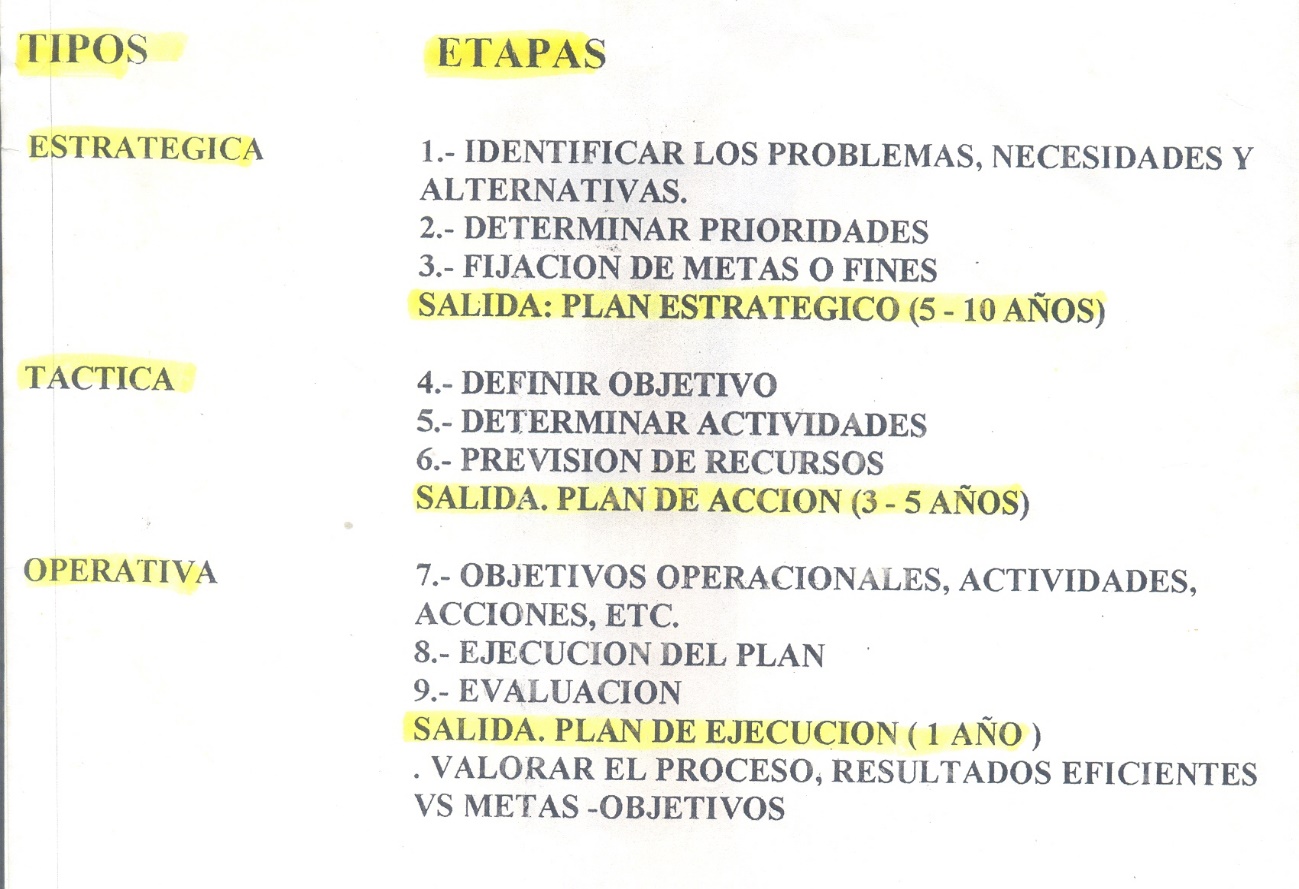 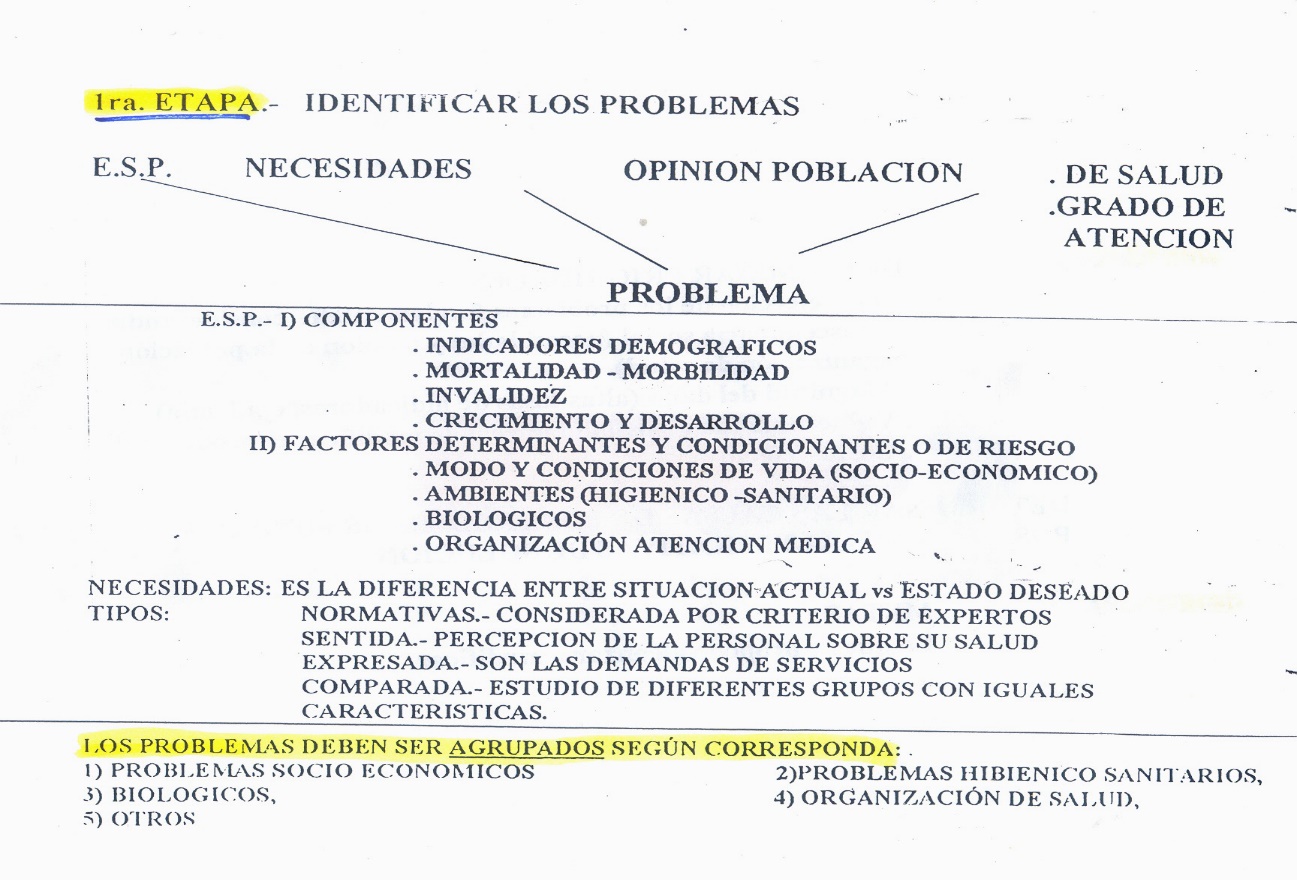 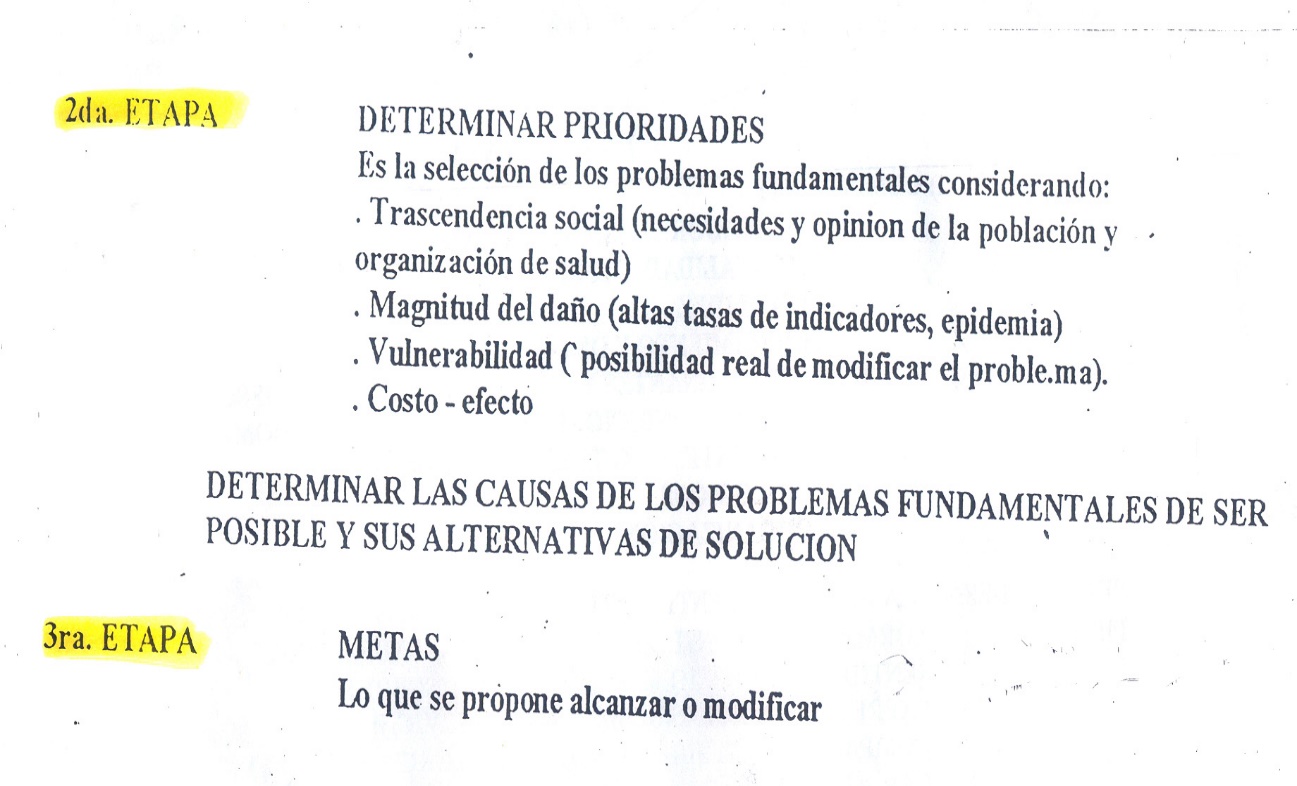 PLAN DE ACCIÓN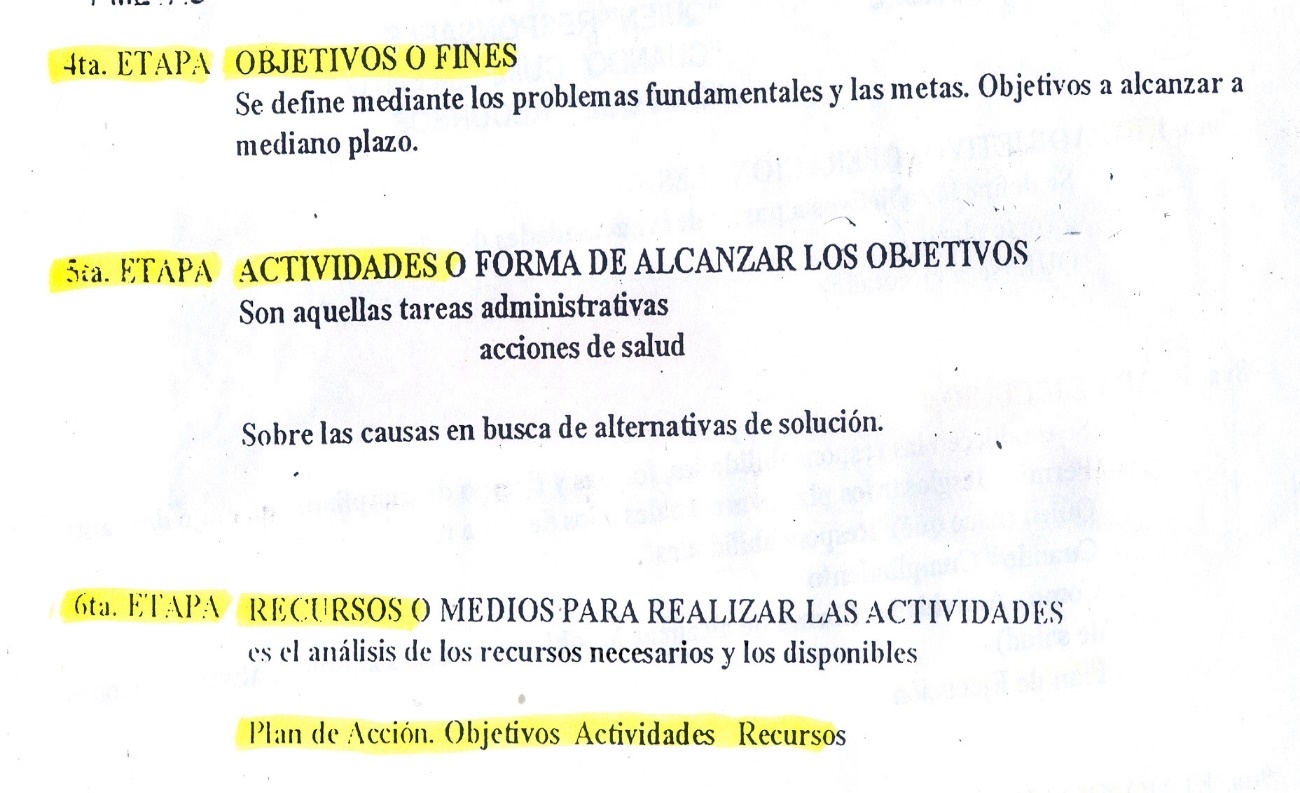 PLAN DE EJECUCIÓN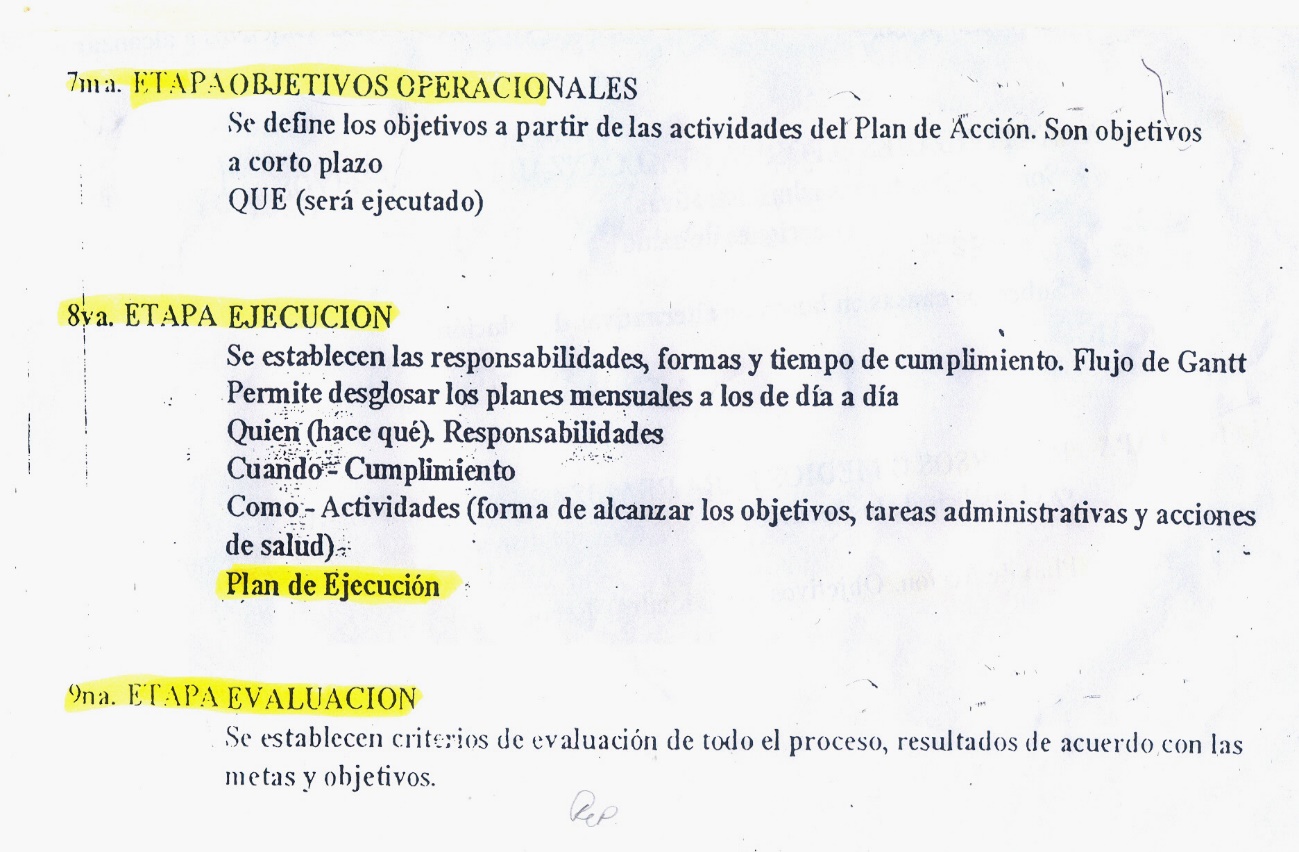 RESUMEN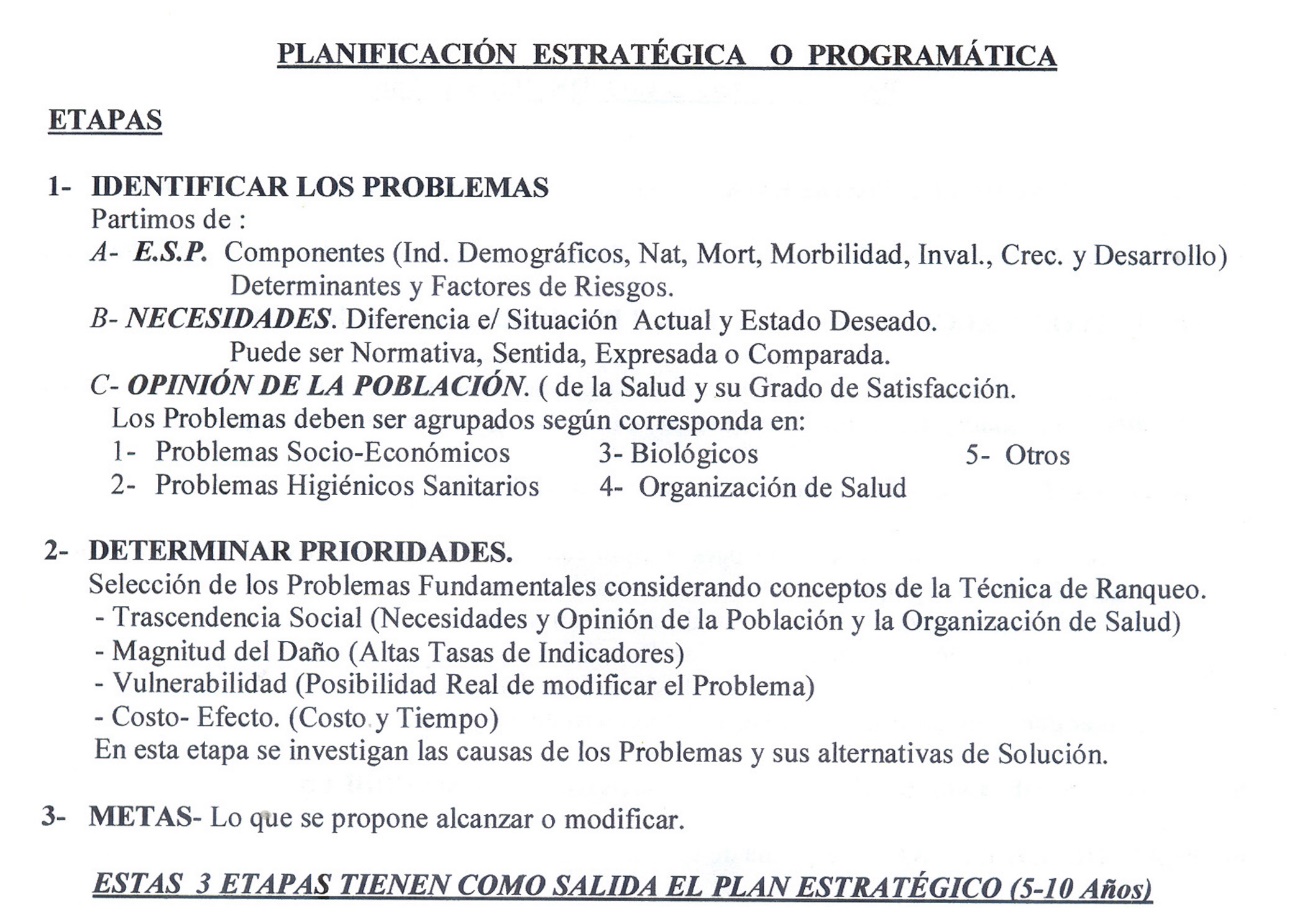 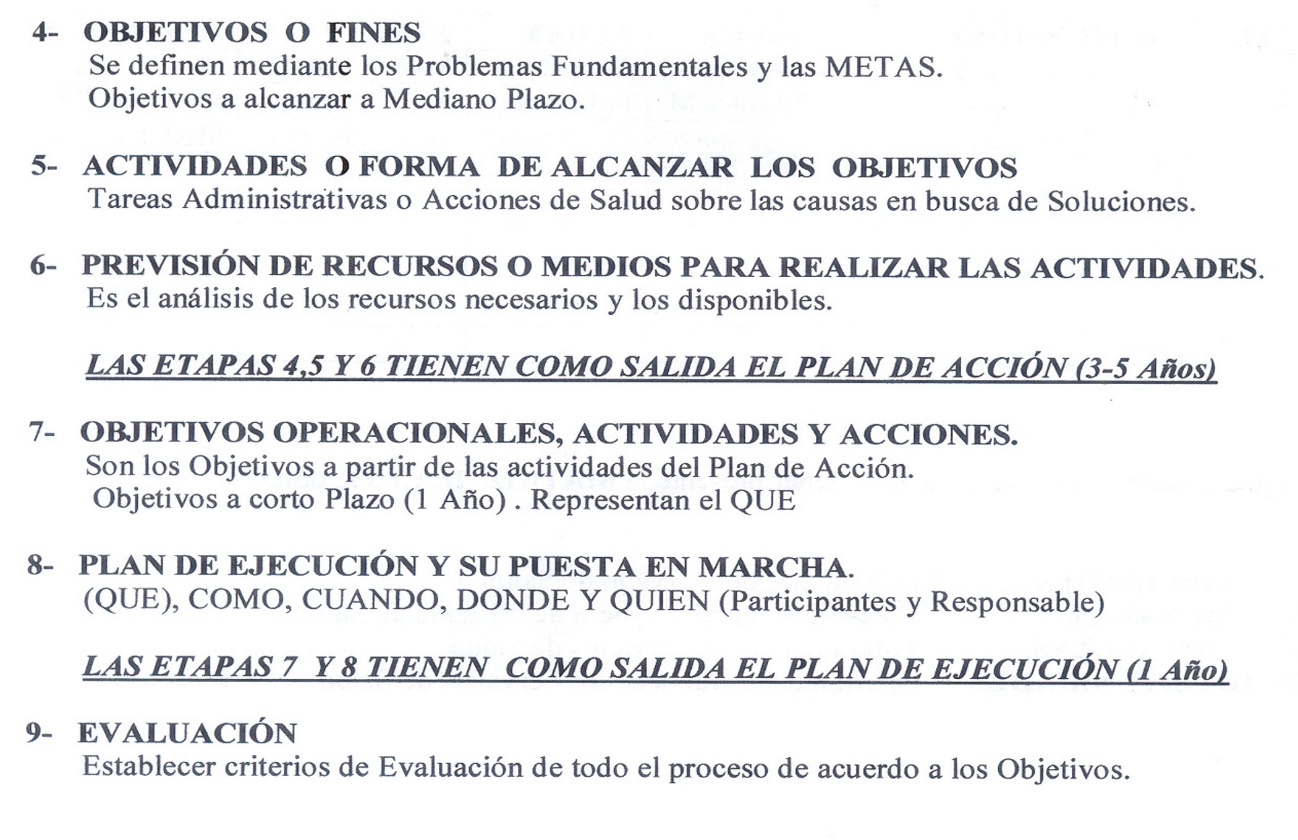 PARA EL TRABAJO FINAL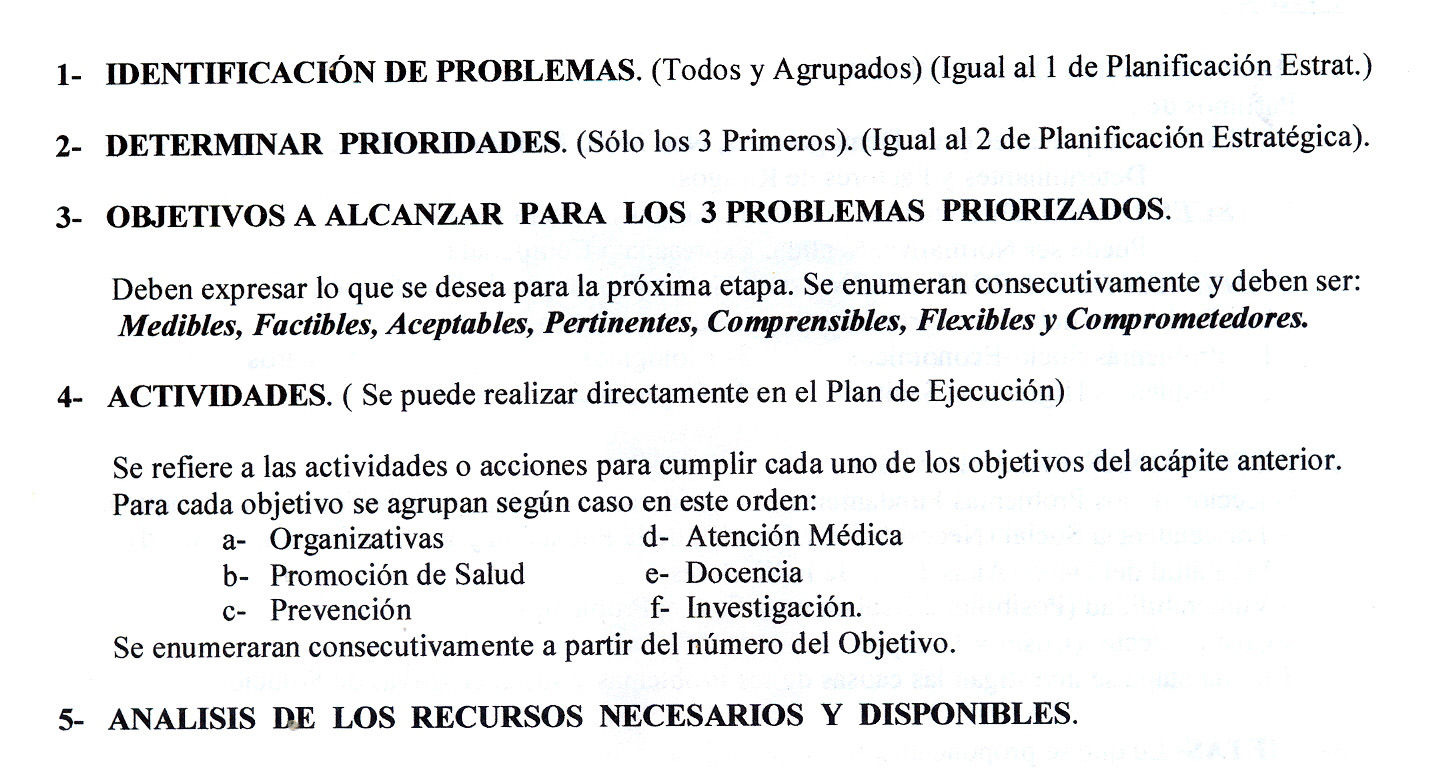 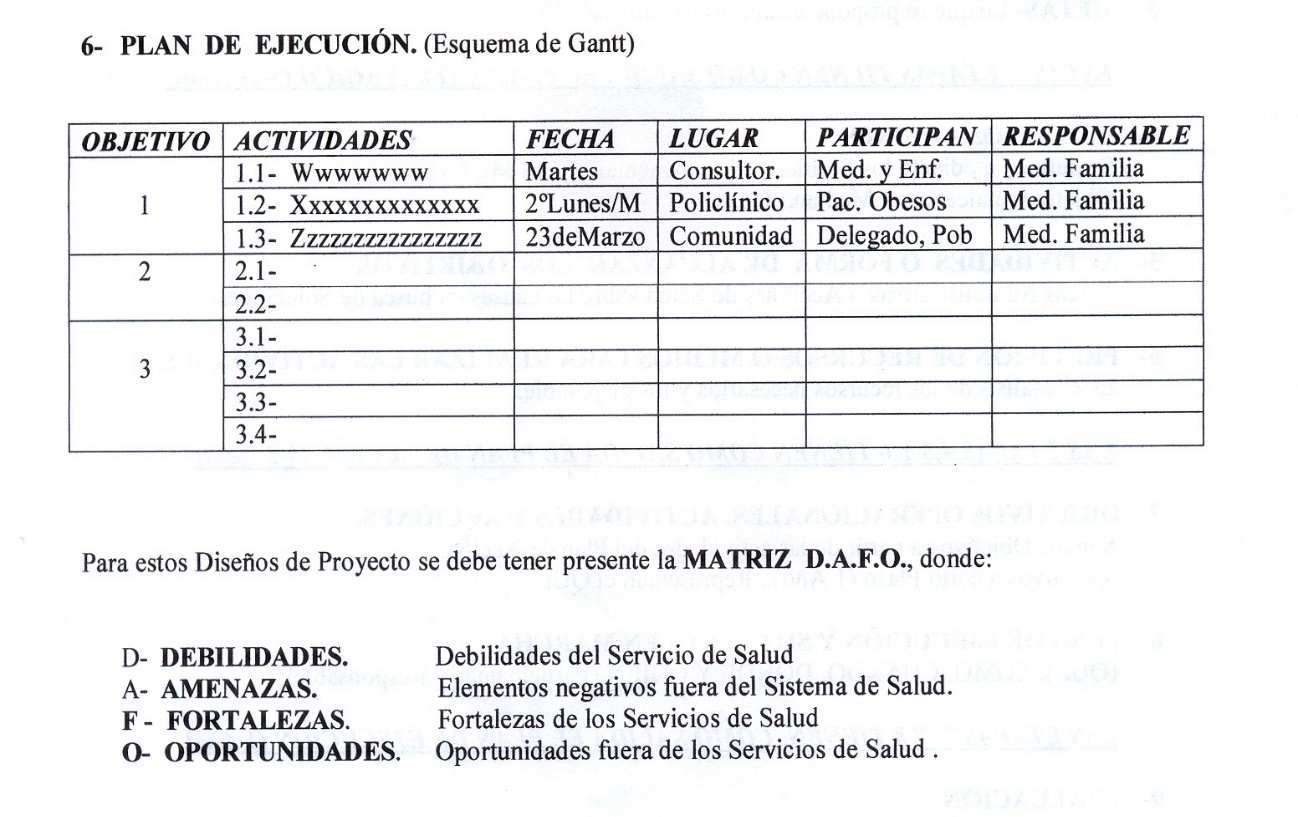 